CURRICULUM VITAEPERSONAL INFORMATION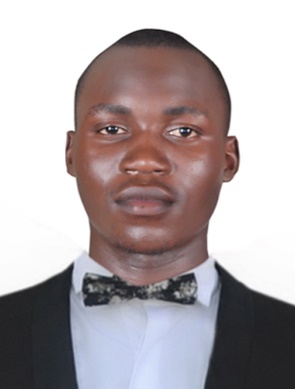 Name:                      	KALANDA 
NATIONALITY: 	Ugandan 
MARITAL STATUS:	Single
LANGUAGE:		English GENDER:                      Male DATE OF BIRTH:       09-02-1997
VISA:			Visit Visa
Email:        		kalanda.383356@2freemail.com POSITION: SECURITY GUARDCAREER OBJECTIVE  As a highly motivated and creative person, my career aspiration is to contribute to the best knowledge of my service in the field of security. I have communication skills which make me work effectively in an organization. Knowledge of applicable rules, regulations, policies, procedures of equipment operations and basic public safety operations.PERSONAL SUMMARYI am polite, passionate, well-spoken and written in English, hard working with the experience of security guarding. Having extensive knowledge of relevant safety equipment and safety procedures to deal with emergency situations. I am vigilant and looking forward to work with a company which will enable me to grow with my career.  ACADEMIC QUALIFICATIONSUganda  certificate of education Uganda advance certificate of education           WORK EXPERIENCECOMPANY         :       ULTIMATE SECURITY SERVICES POSITION:       SECURITY OFFICERDURATION        :       3 YEARS 2015 - 2018COMPANY         :       BIG ZONE INVESTMENTS UGANDA LIMITED POSITION:       SECURITY OFFICERDURATION        :       1 YEAR 2014 - 2015RESPONSIBILITIES:Providing a visible onsite security and deterrent presenceWatching out for, reporting and dealing with suspicious or unusual activityPatrolling and monitoring the shop floor, general building and outside car parkResponsible for monitoring CCTV cameras and Alarm Systems.Completing fire alarm and health and safety checks.Protect company’s property and staff by maintaining a safe and secure environmentPatrol randomly or regularly building and perimeterMonitor and control access at building entrances and vehicle gatesWatch alarm systems or video cameras and operate detecting/emergency equipmentPerform first aid.STRENGTHCan work out and indoors in adverse weather conditionsMediating in conflict saturations. Warning people in a professional manner of rule. Infraction or violations. Dealing with unruly people in a diplomatic way.LANGUAGESEnglish Luganda PERSONAL VITAEDECLARATIONI,KALANDA declare that the information presented above is strictly binding on to me.